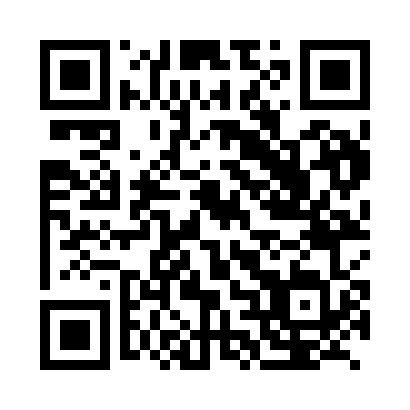 Prayer times for Bekasiki, CameroonWed 1 May 2024 - Fri 31 May 2024High Latitude Method: NonePrayer Calculation Method: Muslim World LeagueAsar Calculation Method: ShafiPrayer times provided by https://www.salahtimes.comDateDayFajrSunriseDhuhrAsrMaghribIsha1Wed4:385:5112:013:186:127:202Thu4:385:5012:013:196:127:203Fri4:385:5012:013:196:127:204Sat4:375:5012:013:196:127:205Sun4:375:5012:013:206:127:206Mon4:375:4912:013:206:127:217Tue4:365:4912:013:206:127:218Wed4:365:4912:003:216:127:219Thu4:365:4912:003:216:127:2110Fri4:355:4912:003:216:127:2111Sat4:355:4812:003:226:127:2212Sun4:355:4812:003:226:137:2213Mon4:345:4812:003:226:137:2214Tue4:345:4812:003:226:137:2215Wed4:345:4812:003:236:137:2316Thu4:345:4812:003:236:137:2317Fri4:345:4812:003:236:137:2318Sat4:335:4812:003:246:137:2319Sun4:335:4812:013:246:147:2420Mon4:335:4712:013:246:147:2421Tue4:335:4712:013:256:147:2422Wed4:335:4712:013:256:147:2423Thu4:335:4712:013:256:147:2524Fri4:335:4712:013:266:147:2525Sat4:325:4712:013:266:157:2526Sun4:325:4712:013:266:157:2627Mon4:325:4712:013:266:157:2628Tue4:325:4712:013:276:157:2629Wed4:325:4712:013:276:167:2630Thu4:325:4812:023:276:167:2731Fri4:325:4812:023:286:167:27